Москва́1. Посмотри́те ро́лик, зате́м вста́вьте пропу́щенные слова́.А зна́ете, лю́ди, где́ нахо́дится са́мый большо́й го́род Евро́пы? Да у нас, в Росси́и. Про ............................................... слыха́ли? В росси́йской ............................................... живёт свы́ше десяти́ миллио́нов челове́к! Москва́ не сразу ..............................................., но сейча́с она́ растёт и вширь, и ввысь фантасти́ческими те	́мпами! В Москве́ и ..............................................., и фина́нсы, и ..............................................., и спо́рт, и теа́тры, и музе́и, и телеви́дение... Уф! И как всю́ду поспе́ть? Только под землёй, в ................................................ Оно́, кста́ти, самое краси́вое в ми́ре! Но есть в Москве́ места́, где хо́дят то́лько ...............................................: наприме́р, по знамени́той у́лице ................................................ Хотя́ пе́рвым де́лом все го́сти Москвы́ иду́т к ............................................... и на Кра́сную пло́щадь. Ведь зде́сь -- настоя́щее ............................................... Росси́и!Во как! Страна́ -- ра́зная, а Москва́ -- одна́!2. Прочита́йте те́кст о Москве́, обраща́йте внима́ние на произноше́ние.3. Рабо́тайте с Интерне́том. Найди́те да́нные, кото́рые помо́гут отве́тить Вам на сле́дующие вопро́сы.Ско́лько жи́телей живёт в столи́це Росси́йской Федера́ции?Почему́ Москва́ явля́ется са́мым больши́м го́родом Евро́пы? Какова́ её пло́щадь?Вы мо́жете назва́ть са́мые популя́рные теа́тры Москвы́?Ско́лько ста́нций в моско́вском метро́? И ско́лько сто́ит один прое́зд?С каки́м и́менем свя́зана у́лица Арба́т?Каки́е достопримеча́тельности нахо́дятся на Кра́сной пло́щади?Как зову́т мэ́ра Москвы́?4. Ге́рб Москвы́. Познако́мьтесь с информа́цией о ге́рбе столи́цы.щит – štít; вса́дник – jezdec; сбру́я – postroj; поража́ть – zde zabíjet; зме́й – drak, saň; восстанови́ть – obnovit; образе́ц – vzor; осно́ва – základ; боре́ц – bojovník; завоева́тель  - dobyvatel; защи́тник – obránce; покрови́тель – zastánce, patron; основа́тель – zakladatelГе́рб го́рода Москвы́ представля́ет собо́й тёмно-кра́сный щи́т с изображе́нием вса́дника — Свято́го Гео́ргия Победоно́сца в голубо́м плаще́, на сере́бряном коне́ с сере́бряной сбру́ей, кото́рый поража́ет золоты́м копьём чёрного Зме́я.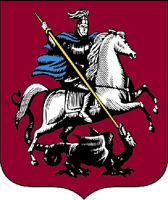 Совреме́нный ге́рб го́рода Москвы́ был восстано́влен в 1993 г. по образцу́ пе́рвого официа́льного ге́рба Москвы́ 1781 г. О́браз вса́дника-змеебо́рца символизи́ровал борца́ с инозе́мными завоева́телями, а та́кже наро́дного защи́тника. Свято́й Гео́ргий был небе́сным покрови́телем кня́зя Ю́рия Долгору́кого, основа́теля Москвы́. 5. Что́ вы узна́ли о ге́рбе Москвы́?